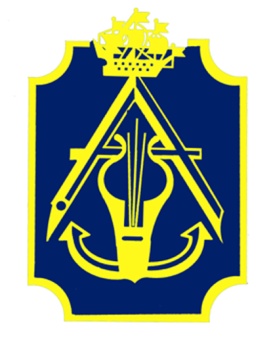 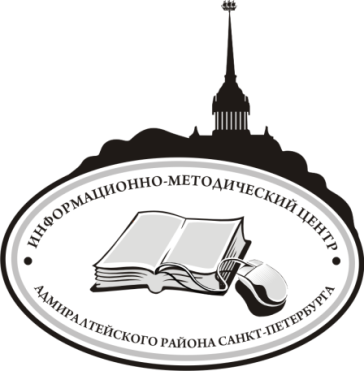 ПРОГРАММАГородской научно-практической конференции«ПОЛИЭТНИЧЕСКАЯ ОБРАЗОВАТЕЛЬНАЯ СРЕДА:ИТОГИ ФОРМИРОВАНИЯ И ПЕРСПЕКТИВЫ РАЗВИТИЯ»18 апреля 2013 г.Санкт-Петербург12.00 – 13.00 -  встреча и регистрация участников конференции, выставка-продажа учебно-методической литературы («Златоуст», РГПУ, ИМЦ Адмиралтейского района) - вестибюль 2 этажа13.00  - 13.45 – Пленарное заседание (1 этаж, конференцзал)Петрова С.И., к.п.н., начальник РОО Администрации Адмиралтейского районаГребенникова О.М., к.п.н., и.о. директора ИМЦ Адмиралтейского района Якимович Е.А., методист по вопросам организации районной полиэтнической образовательной среды, ИМЦ Адмиралтейского района Иванова Е.В., руководитель ЦИО ИМЦ Адмиралтейского районаЛысакова И.П., д.филол. н., зав. кафедрой межкультурной коммуникации, РГПУ им. А.И.ГерценаЦейтлин С.Н., д.филол.н., зав. лабораторией детской речи, РГПУ им. А.И.Герцена14.00 – 16.15 – работа секцийСекция 1. Опыт языковой адаптации учащихся-мигрантов средствами образования в условиях введения ФГОС (2 этаж, ауд. 24, Белый зал)Модератор: Якимович Екатерина Андреевна, методист ИМЦ Адмиралтейского районаДоклады (14.00 -15.45)Цейтлин Стелла Наумовна, д.филол.н., проф. (РГПУ им. А.И.Герцена)«Освоение русского языка как первого и как второго: общее и различное» Якимович Екатерина Андреевна, методист (ИМЦ Адмиралтейского района)«Концепция обучения РКН учащихся-инофонов в системе дополнительного образования школы (УМК «Многоголосие»)»Беляева Ирина Сергеевна, преподаватель русского языка как неродного, член правления волонтерского проекта («Дети Петербурга»)«Языковая адаптация детей из семей мигрантов в рамках волонтерского проекта «Дети Петербурга»»Смирнова Оксана Игоревна, учитель иностранного языка (ГБОУ СОШ № 259, Адмиралтейский район)«Использование аутентичных текстов в работе по обучению русскому языку как неродному младших школьников-инофонов»Рогожкина Галина Сергеевна, педагог дополнительного образования (ГБОУ НШ/ДС № 624, Адмиралтейский район)«Обучение детей-инофонов грамматике русского языка (на примере количественно-именных сочетаний): из опыта преподавания русского языка как неродного в общеобразовательной школе»Козлова Светлана Сергеевна, зам. директора по УВР (ГБОУ СОШ №125, Красногвардейский район)«Особенности овладения иноязычными учащимися универсальными учебными действиями в рамках программ различных учебных дисциплин» Шадрина Екатерина Федоровна, учитель начальных классов (ГБОУ СОШ № 122, Центральный район)«Методика работы над сказкой в целях языковой адаптации детей-инофонов в полиэтнической школе» Купсик Анна Леонидовна, учитель начальных классов (ГБОУ СОШ № 122, Центральный район)«Подходы к обучению иноязычных учащихся в полиэтническом классе» Кофе-брейк Дискуссия (16.00-16.30)Вопросы для дискуссии:Готовность образовательных учреждений с полиэтническим составом обучающихся к внедрению ФГОС нового поколения: начальный опытСпецифика работы учителя по подготовке к ГИА и ЕГЭ учащихся-инофонов, плохо владеющих русским языкомМотивация педагогов к работе по языковой адаптации детей-мигрантовСекция 2. Сопровождение процесса социальной, социокультурной и психологической адаптации учащихся-мигрантов в системе образования (ауд.уточняется)Модератор: Михайличенко Лариса  Дмитриевна, методист ИМЦ Адмиралтейского районаДоклады, дискуссии (14.00- 15.15)Михайличенко Лариса Дмитриевна,  методист, социальный педагог (ИМЦ, Адмиралтейский район; ГБОУ СОШ № 255)«Проблемы социализации учащихся из семей мигрантов в среде образовательного учреждения»Дубенцова Светлана Викторовна, педагог-психолог, аналитик (ИМЦ, Адмиралтейский район)«Психологическое сопровождение речевой, эмоциональной, поведенческой адаптации детей из семей мигрантов 7 – 10 лет к новым социокультурным условиям и обучению в начальной школе (УМК «Многоголосие»)»Ефимова Ирина Анатольевна, педагог-психолог, руководитель ОЭР (ГБОУ СОШ № 287, Адмиралтейский район)«Социокультурная адаптация детей из семей мигрантов в образовательной среде полиэтнической школы: из опыта экспериментальной работы ГОУ»Балахнина Наталья Сергеевна, педагог-психолог (ГБОУ Гимназия № 41 им. Э.Кестнера, Приморский район)«Социальная адаптация школьников в поликультурной среде гимназии»Шекихачева Наталья Вахтанговна, зам.директора по ОПР (ППМСЦ, Центральный район)«Опыт социальной адаптации учащихся из семей мигрантов в условиях ППМС-центра»Кофе-брейкДоклады, дискуссии (15.30- 16.30)Гликман Екатерина Леонидовна, педагог - волонтер («Дети Петербурга»)«Социальная адаптация подростков из семей мигрантов в волонтерском проекте "Дети Петербурга"»Мартьянов Дмитрий Игоревич, учитель географии (ГБОУ СОШ № 21, Василеостровский район)«Социокультурное развитие учащихся из семей мигрантов в рамках проекта «Речь без границ»»Гетманова Анастасия Юрьевна, педагог дополнительного образования (ГБОУ СОШ № 122, Центральный район)«Включение детей-инофонов в новую языковую и культурную среду через участие в хоровом ансамбле»Кот Татьяна Владимировна, к.п.н., зам. директора по воспитательной работе (ГБОУ СОШ № 125, Красногвардейский район)«Психологические и этнопсихологические особенности учащихся из семей мигрантов: опыт наблюдения в учебной деятельности»__________________________________________________________Секция 3. Логопедическая работа с иноязычными детьми (ауд. уточняется)Модератор : Иванова Светлана Алексеевна, руководитель РМО логопедов, ЦППРК Адмиралтейского района Доклады (14.00 -15.45)Иванова Светлана Алексеевна, учитель-логопед, руководитель РМО логопедов (ГБОУ ЦППРК, Адмиралтейский район)«Использование ИКТ в работе по коррекции речи школьников-инофонов (электронный ресурс «Говоруша»)»Артамонова Светлана Юрьевна, учитель-логопед (ГБОУ СОШ № 615, Адмиралтейский район)«Развитие речи детей-инофонов при чтении текстов»Фролова Мария Александровна, учитель-логопед, руководитель службы сопровождения (ГБОУ НШ/ДС № 624, Адмиралтейский район)«Использование знаний методики обучения русскому как неродному (второму родному) в работе логопеда»Евстегнеева Наталия Ивановна, учитель-логопед (ГБОУ «Школа здоровья и индивидуального развития»,  Красногвардейский район)«Профилактика нарушений устной и письменной речи у иноязычных детей»Рожкова Марина Викторовна, учитель-логопед (ГБОУ «Школа здоровья и индивидуального развития»,  Красногвардейский район)«Педагогический опыт логопеда в работе с иноязычными детьми»Сокк Ирина Евгеньевна, Матюхина Анна Викторовна, Дмитриева Ольга Юрьевна (ГБОУ ЦППМС, Выборгский район) «Развитие русской речи детей-инофонов/билингвов в условиях школьного логопункта: из опыта работы логопеда»Забалуева Алена Николаевна, учитель-логопед (ГБОУ ЦППМС, Василеостровский район)«Развитие лексико-грамматического строя речи у детей-инофонов: из опыта работы с иноязычными детьми в условиях школьного логопункта»Кофе-брейкДискуссия (16.00-16.30)Вопросы для дискуссии:Диагностика речевого развития иноязычных детей: объективность «традиционных» логопедических диагнозов для детей-монолонгвов применительно к детям-инофонам/билингвам. Формирование профессиональной компетенции учителя-логопеда в области знаний о билингвизме и методике обучения русскому языку как неродному (второму родному): пути, возможности, источники. Обучение русскому языку как неродному детей-инофонов в системе коррекционных логопедических занятий: «быль» или «небыль»?16.30-17.00 – Подведение итогов конференции (1 этаж, конференцзал)ОРГАНИЗАЦИОННЫЙ КОМИТЕТЯкимович Екатерина Андреевна, методист ИМЦ Адмиралтейского р-на –председательГребенникова Ольга Михайловна, к.т.н., и.о. директора ИМЦ Адмиралтейского р-наПетихина Анна Владимировна, зам. директора по организационно-методической работе ИМЦПивчук Елена Аркадьевна, к.п.н., зам. директора по науке ИМЦИванова Елена Валерьевна, руководитель ЦИО ИМЦМихайличенко Лариса Дмитриевна, методист ИМЦИванова Светлана Алексеевна, руководитель РМО логопедов, ЦППРК Адмиралтейского р-наКустова Елена Евгеньевна, методист ИМЦМЕСТО ПРОВЕДЕНИЯИМЦ АдмиралтейскогорайонаНаб.р.Фонтанки, д. 134 Б (литер А)Ст.метро «Технологический институт», далее – троллейбус №№ 3,8 или маршрутные такси в сторону Лермонтовского пр., выходить на второй остановке («Лермонтовский пр.»); от остановки мимо Сбербанка вглубь двора, за детским садом – 4 –х этажное административное здание. 